Assembly Mennonite ChurchOctober 8, 2017 A Great Day of Singing!Welcome (Adapted from Psalm 96)	Sing to the Lord a new song!	Sing to the Lord, all the earth.	We come with songs in our hearts and on our lips. 	Songs of joy, songs of sorrow. Songs of celebration,	and of lament.	God delights in our music, and rejoices over us with singing.Gathering	Let us build a house (All are welcome)	Ya Rabba ssalami (God of peace and justice)Confession and AssuranceComposer of creation, we confess the times we remained silent when you called us to sing; and we confess the times we sang when we first should have listened.Help us to learn the song of our neighbors, close at hand and far away, so that we may sing together with all of your people.Lord, have mercy. Christ, have mercy. Lord, have mercy.Sung response: “Oré oriajú verekó” (Kyrie eleison)Offering	SiyahambaAssembly Mennonite ChurchOctober 8, 2017 A Great Day of Singing!Welcome (Adapted from Psalm 96)	Sing to the Lord a new song!	Sing to the Lord, all the earth.	We come with songs in our hearts and on our lips. 	Songs of joy, songs of sorrow. Songs of celebration,	and of lament.	God delights in our music, and rejoices over us with singing.Gathering	Let us build a house (All are welcome)	Ya Rabba ssalami (God of peace and justice)Confession and AssuranceComposer of creation, we confess the times we remained silent when you called us to sing; and we confess the times we sang when we first should have listened.Help us to learn the song of our neighbors, close at hand and far away, so that we may sing together with all of your people.Lord, have mercy. Christ, have mercy. Lord, have mercy.Sung response: “Oré oriajú verekó” (Kyrie eleison)Offering	SiyahambaParent and Child Dedications	Sean & Becky Smuts w/ Benjamin Patrick SmutsMiriam & Hugo Avelar Miller w/ Mabel Ainara Miller AvelarChildren’s TimeListening	HWB 233    Joyful is the Dark (Michael Miller) 	Scripture: Psalm 96	Heart song (Eliana Neufeld Basinger)Worship and Heart Song ReflectionsResponse	Sing a new world into being	Congregational responses & prayerSending	Announcements	As you go out from here	Serving in worship today:  song leader – Jeff Martin; worship leader – Jonathon Schramm; musicians – Roxy Gehring, Lisa Rose Martin, Patricia Nuyken; scripture reader – Hannah Friesen; children’s message – Mary Lehman Yoder; reflections – Sarah Johnson; pastoral prayer – Tom KauffmanParent and Child Dedications	Sean & Becky Smuts w/ Benjamin Patrick SmutsMiriam & Hugo Avelar Miller w/ Mabel Ainara Miller AvelarChildren’s TimeListening	HWB 233    Joyful is the Dark (Michael Miller)	Scripture: Psalm 96Heart song (Eliana Neufeld Basinger)	Worship and Heart Song ReflectionsResponse	Sing a new world into being	Congregational responses & prayerSending	Announcements	As you go out from here	Serving in worship today:  song leader – Jeff Martin; worship leader – Jonathon Schramm; musicians – Roxy Gehring, Lisa Rose Martin, Patricia Nuyken; scripture reader – Hannah Friesen; children’s message – Mary Lehman Yoder; reflections – Sarah Johnson; pastoral prayer – Tom Kauffman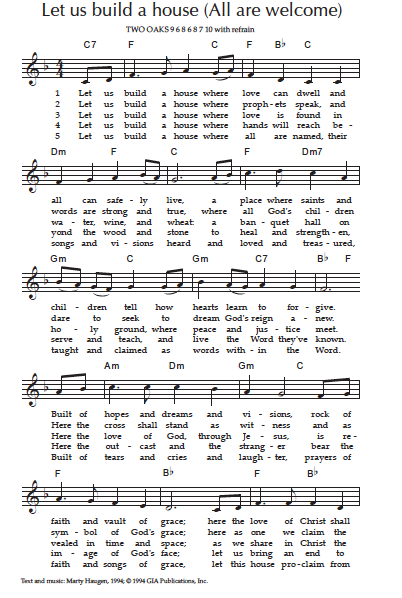 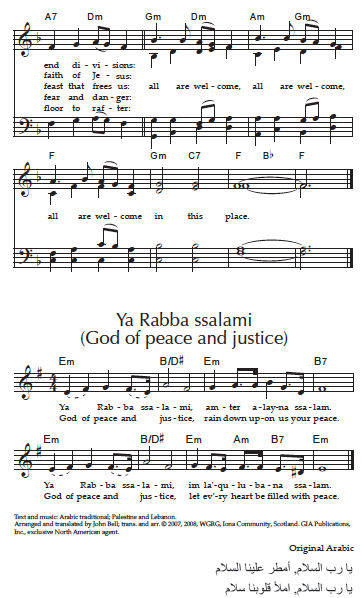 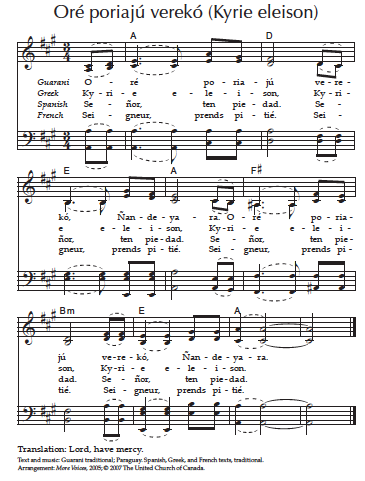 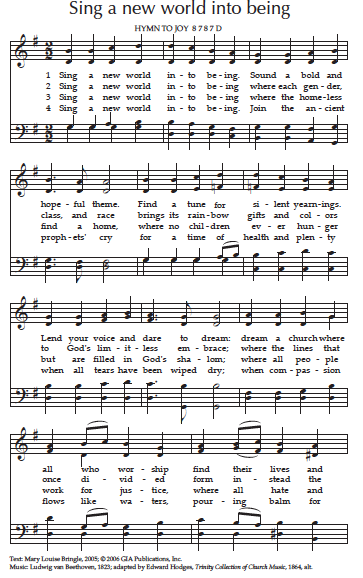 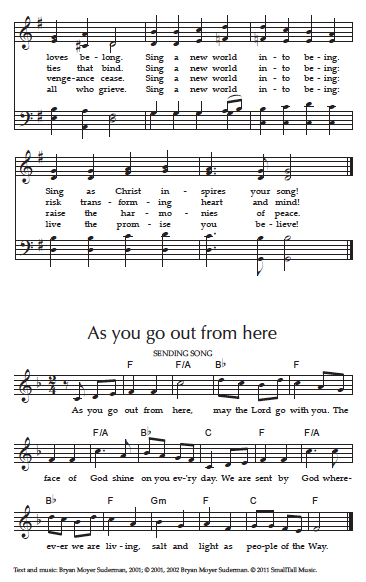 